SUBIECTUL IRezultatul calculului x (x+1) - x2 este ... x .Într-o clasă cu 24 elevi, procentul de promovabilitate la un test a fost 62,5%. Numărul elevilor care nu au promovat este egal cu ... 9.Soluția ecuației este ... .Pătratul ABCD din figura de mai jos are latura de 8cm, M aparține (BC) și AM=6cm. Raportul dintre perimetrul trapezului AMCD și perimetrul pătratului ABCD este egal cu ... .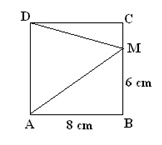 Volumul unei prisme triunghiulare regulate este cm3, iar muchia laterală este triplul laturii bazei. Aria laterală a prismei este ... 36 cm2.În diagrama ce urmează este reprezentat numărul de fete și băieți din cele două cicluri de învățământ dintr-o școală generală. Numărul băieților este cu ... 36 mai mic decât cel al fetelor.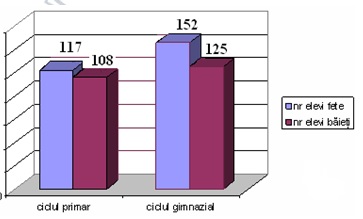 SUBIECTUL IIDesenați pe foaia de examen, două plane perpendiculare,  și .                      900Media aritmetică a patru numere este 1904. Aflați numerele știind că primul număr reprezintă 60% din al doilea, al doilea reprezintă 60% din al treilea, iar al treilea reprezintă 60% din al patrulea.Fie numerele naturale a și b cu proprietățile următoare:(a + 2b) divizibil cu 11 și a + 6b=77. Arătați că b este divizibil cu 11. scăzând cele două relații avem Fie funcția .Determinați funcția  știind că graficele celor două funcții se intersectează în punctul M de abscisă 5, iar punctul N (1; -2) aparține Gg.Calculați aria poligonului regulat determinat de graficele celor două funcții cu axa ordonatelor.                                                    N(5,6)                                           A(0,1)                                                    O(0,0) B(2,0)Determinați valoarea minimă a numărului , unde x, y sunt numere reale.SUBIECTUL IIILa o activitate practică, elevii unei clase confecționează coșulețe din carton, în formă de piramidă patrulateră regulată VABCD (vezi figura 1). Ei decupează suprafața unui coșuleț dintr-un semidisc de carton cu raza de 12cm având pierdere minimă de material (vezi figura 2).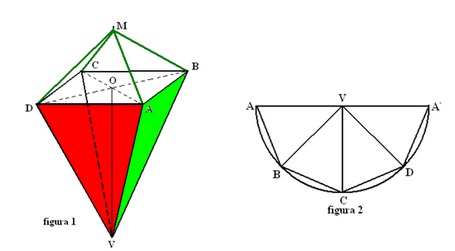 Câte coșulețe vor decupa elevii, cu pierdere minimă de material, dintr-o coală de carton cu dimensiunile de 1,2m și respectiv 0,85m?Arătați că AB aparține (9;10)Construim și cum este dreptunghic isoscel.Aproximăm .De capetele A și C, respectiv B și D se prind două bucăți de pamblică de aceeași lungime astfel că în punctul M coșulețul poate fi agățat (punctele V,O și M sunt coliniare), iar masura unghiului  (MBO) = 450.  Cercetați dacă sunt suficienți 12 m de pamblică pentru toate coșulețele confecționate din coala de carton.12m de pmablică nu sunt suficienți.Gabriel vrea să construiască un zmeu reprezentat schematic în figura 3, unde ABCE  este pătrat de latură 24cm, iar triunghiul BCD echilateral. Pentru a fi rezistent el întărește zmeul cu baghetă de lemn de culoare roșie.figura 3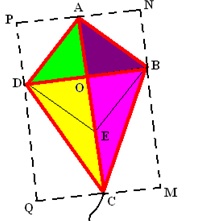 Aflați lungimea totală a baghetei pe care o folosește Gabriel;Calculați suprafața zmeului;Calculați raportul dintre suprafața zmeului și cea a dreptunghiului MNPQ din care este decupat.